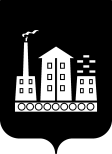 АДМИНИСТРАЦИЯГОРОДСКОГО ОКРУГА СПАССК-ДАЛЬНИЙПОСТАНОВЛЕНИЕ16 декабря 2019 г.        г. Спасск-Дальний, Приморского края                     №   543-паО  внесении изменений в постановление Администрации городского округа Спасск-Дальний от 26 сентября 2017 года № 454-па «Об утверждении  административного регламента предоставления муниципальной услуги «Выдача, закрытие  разрешений на снос зеленых насаждений»   В соответствии с Федеральным законом от 06 октября  2003  года № 131-ФЗ                       «Об общих принципах  организации местного самоуправления в Российской Федерации», Федеральным законом от 27 июля 2010 года № 210-ФЗ                                    «Об организации предоставления государственных и муниципальных услуг», Уставом городского округа Спасск-Дальний, в целях  приведения  административного регламента  в соответствие с действующим законодательством, Администрация городского округа Спасск-ДальнийПОСТАНОВЛЯЕТ:Внести  в административный регламент предоставления  муниципальной услуги  «Выдача, закрытие  разрешений на снос зеленых насаждений», утвержденный постановлением Администрации городского округа Спасск-Дальний от  26 сентября 2017 года № 454-па, следующие изменения:  1.1. пункт 24 раздела V административного регламента дополнить подпунктом 24.4 следующего содержания: «24.4. Жалобы на решения и действия (бездействие) работника МФЦ подаются руководителю МФЦ. Жалобы на решения и действия (бездействие) МФЦ, его руководителя подаются в департамент информатизации и телекоммуникаций Приморского края или должностному лицу, уполномоченному нормативным правовым актом Приморского края.При поступлении жалобы на решения и действия (бездействие) Администрации, должностных лиц Администрации, муниципальных служащих через МФЦ, МФЦ обеспечивает ее передачу в Администрацию в порядке и сроки, которые установлены соглашением о взаимодействии между МФЦ и Администрацией, но не позднее следующего рабочего дня со дня поступления жалобы.В случае, если рассмотрение поданной заявителем жалобы не входит в компетенцию Администрации, в течение 3 рабочих дней со дня ее регистрации Администрация направляет жалобу в уполномоченный на ее рассмотрение орган и в письменной форме информирует заявителя о перенаправлении жалобы»; 1.2. дополнить раздел  V административного регламента пунктами 33 и 34 следующего содержания:«33. Перечень нормативных правовых актов, регулирующих порядок досудебного (внесудебного) обжалования решений и действий (бездействия) органа, предоставляющего муниципальную услугу.Порядок досудебного (внесудебного) обжалования решений и действий (бездействия) органа, предоставляющего муниципальную услугу, а также его должностных лиц регулируется Федеральным законом от 27.07.2010 № 210-ФЗ «Об организации предоставления государственных и муниципальных услуг»; 34. Информация для заинтересованных лиц об их праве на судебное обжалование действий (бездействия) и (или) решений Администрации, МФЦ, а также их должностных лиц, или муниципальных служащих. Заявитель вправе оспорить в судебном порядке решение о предоставлении разрешения на условно разрешенный вид использования земельного участка или объекта капитального строительства или об отказе в предоставлении такого разрешения»;1.2. приложение № 2 к административному регламенту дополнить следующими пунктами:«13. Федеральный закон от 29 декабря 2004 года № 190-ФЗ «Градостроительный кодекс Российской Федерации»;14. Федеральный закон от 29 декабря 2004 года № 191-ФЗ «О введении в действие Градостроительного кодекса Российской Федерации»;            15. Федеральный закон от 6 октября 1999 года № 184-ФЗ «Об общих принципах организации законодательных (представительных) и исполнительных органов государственной власти субъектов Российской Федерации» (в части структуры законодательных (представительных) и исполнительных органов государственной власти субъектов Российской Федерации);            16. Федеральный закон от 13 ноября 1994 года № 51-ФЗ «Гражданский кодекс Российской Федерации»;17. Федеральный закон от 17 ноября 1995 года № 169-ФЗ «Об архитектурной деятельности в Российской Федерации»;18. Федеральный закон от 6 апреля 2011 года № 63-ФЗ «Об электронной подписи»;19. Постановление Правительства Российской Федерации № 403 от                30 апреля 2014 года «Об исчерпывающем перечне процедур в сфере жилищного строительства»;20. Постановление Правительства Российской Федерации от 26 марта        2016 года № 326 «О требованиях к предоставлению в электронной форме государственных и муниципальных услуг»;21. Постановление Правительства Российской Федерации от 9 июня          2016 года № 516 «Об утверждении Правил осуществления взаимодействия в электронной форме граждан (физических лиц) и организаций с органами государственной власти, органами местного самоуправления, с организациями, осуществляющими в соответствии с федеральными законами отдельные публичные полномочия»;22. Постановление Правительства Российской Федерации от 25 июня         2012 года № 634 «О видах электронной подписи, использование которых допускается при обращении за получением государственных и муниципальных услуг»;23. Постановление Правительства Российской Федерации от 22 декабря    2012 года № 1376 «Об утверждении правил организации деятельности многофункциональных центров предоставления государственных и муниципальных услуг»;24. Постановление Правительства Российской Федерации от 25 января      2013 года № 33 «Об использовании простой электронной подписи при оказании государственных и муниципальных услуг»;25. Постановление Правительства Российской Федерации от 25 августа     2012 года № 852 «Об утверждении правил использования усиленной квалифицированной электронной подписи при обращении за получением государственных и муниципальных услуг и о внесении изменения в правила разработки и утверждения административных регламентов предоставления государственных услуг»;26. Постановление Правительства Российской Федерации от 16 мая          2011 года № 373 «О разработке и утверждении административных регламентов осуществления государственного контроля (надзора) и административных регламентов предоставления государственных услуг»;27. Решение Думы городского округа Спасск-Дальний от 28 декабря         2016 года № 99-НПА (в редакции от 04.12.2018) «Об утверждении Правил благоустройства и санитарного состояния территории городского округа Спасск-Дальний»;  1.3. приложение № 5 к административному регламенту дополнить пунктом 7   следующего содержания:                                    «7. Порядок исправления допущенных опечаток и ошибок в выданных в результате предоставления муниципальной услуги документах. В случае выявления заявителем опечаток, ошибок в полученном заявителем документе, являющемся результатом предоставления муниципальной услуги, заявитель вправе обратиться в Администрацию с заявлением об исправлении допущенных опечаток и ошибок, в выданных в результате предоставления муниципальной услуги документах.Заявление об исправлении опечаток и (или) ошибок с указанием способа информирования о результатах его рассмотрения и документы, в которых содержатся опечатки и (или) ошибки, представляются следующими способами:- лично в Администрацию (заявителем представляются оригиналы документов с опечатками и (или) ошибками, специалистом уполномоченного органа делаются копии этих документов);- через организацию почтовой связи в Администрацию (заявителем направляются копии документов с опечатками и (или) ошибками). Основанием для начала процедуры по исправлению опечаток и (или) ошибок, допущенных в выданных в результате предоставления муниципальной услуги документах, является поступление в Администрацию заявления об исправлении опечаток и (или) ошибок в документах, выданных в результате предоставления муниципальной услуги (далее - заявление об исправлении опечаток и (или) ошибок).Специалист Администрации, ответственный за прием документов, регистрирует заявление об исправлении опечаток и (или) ошибок в день его поступления и передает специалисту, ответственному за рассмотрение заявления об исправлении опечаток и (или) ошибок, в срок не позднее первого рабочего дня, следующего за днем регистрации указанного заявления.Рассмотрение заявления об исправлении опечаток и (или) ошибок, исправление допущенных опечаток (или) ошибок в документах, выданных в результате предоставления муниципальной услуги, либо принятие мотивированного отказа в исправлении опечаток и (или) ошибок, допущенных в документах, выданных в результате предоставления муниципальной услуги (далее - мотивированный отказ), выдача и направление заявителю исправленного документа, являющегося результатом предоставления муниципальной услуги, либо мотивированного отказа, осуществляется Администрацией в течение пяти рабочих дней со дня поступления заявления об исправлении опечаток и (или) ошибок специалисту, ответственному за рассмотрение заявления об исправлении опечаток и (или) ошибок.Результатом процедуры является:- исправленные документы, являющиеся результатом предоставления муниципальной услуги;- мотивированный отказ в исправлении опечаток и (или) ошибок, допущенных в документах, выданных в результате предоставления муниципальной услуги.Максимальный срок исполнения административной процедуры составляет не более шести рабочих дней со дня регистрации заявления об исправлении опечаток и (или) ошибок в Администрации. Срок выполнения административной процедуры не входит в общий срок предоставления муниципальной услуги».          2.  Административному  управлению  Администрации  городского  округа Спасск-Дальний (Моняк) опубликовать настоящее постановление в периодическом печатном издании и разместить на официальном сайте городского округа Спасск-Дальний.          3.  Контроль  за  исполнением  настоящего  постановления  возложить  на заместителя главы Администрации городского округа Спасск-Дальний                             Бессонова А.К.Глава городского округа Спасск-Дальний                                                     В.В. Квон